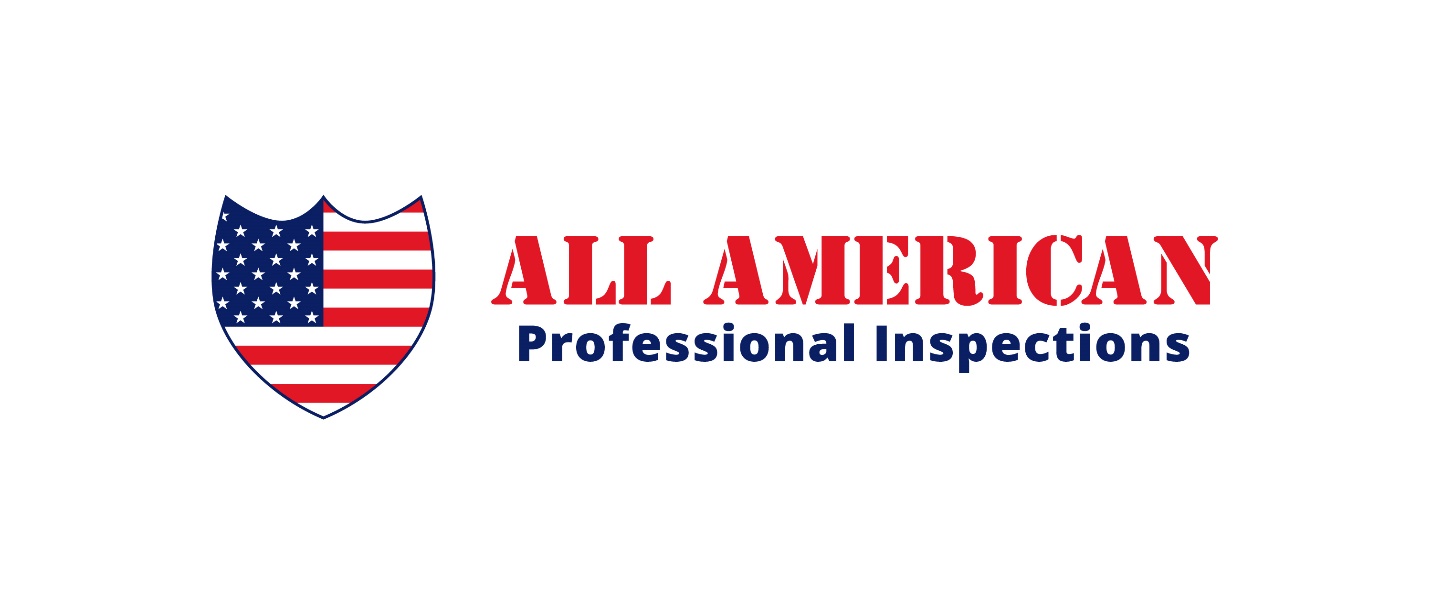 This is the December 2017 Newsletter Do overhead power lines cause cancer in us? NO! I get that question from my clients every now and then and I try to give them the "no" answer as affirmatively as possible. Home buyers worry about overhead power lines especially because they know they carry such high voltage and the metal skeletal structures look very threatening. This fear seems to have started way back in a 1979 study that purported a correlation between high-voltage power lines and childhood leukemia in the Denver, Colorado area. More scientific and medical reviews in 1995, 2002 and again in 2005 all concluded: "There is no known mechanism by which magnetic fields of the type generated by high-voltage power lines can play a role in cancer development." The intensity of any exposure goes down significantly as you get further away from the power lines. Eventually, the electromagnetic fields inside your home will either totally disappear or diminish to that of everyday electrical appliances such as refrigerators and tv sets. You can further search "Do overhead power lines cause cancer" at: The National Cancer Institute Int'l Agency for Research on Cancer Nat'l Institute of Environmental Health Sciences The American Cancer Society The World Health Organization But the power line structures do look ugly! 